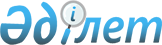 О внесении изменений в постановление Правительства Республики Казахстан от 30 декабря 2015 года № 1126 "Об утверждении Правил передачи имущества государственных служащих в доверительное управление"
					
			Утративший силу
			
			
		
					Постановление Правительства Республики Казахстан от 29 января 2020 года № 18. Утратило силу постановлением Правительства Республики Казахстан от 16 июня 2023 года № 479.
      Сноска. Утратило силу постановлением Правительства РК от 16.06.2023 № 479 (вводится в действие со дня его первого официального опубликования).
      Правительство Республики Казахстан ПОСТАНОВЛЯЕТ:
      1. Внести в постановление Правительства Республики Казахстан от 30 декабря 2015 года № 1126 "Об утверждении Правил передачи имущества государственных служащих в доверительное управление" (САПП Республики Казахстан, 2015 г., № 75-76, ст. 569) следующие изменения:
      в Правилах передачи имущества государственных служащих в доверительное управление, утвержденных указанным постановлением:
      преамбулу изложить в следующей редакции:
      "Настоящие Правила передачи имущества государственных служащих в доверительное управление (далее – Правила) разработаны в соответствии с Конституцией Республики Казахстан от 30 августа 1995 года, Гражданским кодексом Республики Казахстан (Особенная часть) от 1 июля 1999 года, Законом Республики Казахстан от 23 ноября 2015 года "О государственной службе Республики Казахстан" и иными нормативными правовыми актами Республики Казахстан и определяют порядок передачи имущества государственных служащих в доверительное управление.";
      пункт 5 изложить в следующей редакции:
      "5. Государственный служащий в течение тридцати календарных дней со дня вступления в должность на время прохождения государственной службы передает в доверительное управление находящиеся в его собственности доли, акции (акцию) в уставном капитале коммерческих организаций и иное имущество, использование которого влечет получение доходов, за исключением денег, законно принадлежащих этому лицу, а также имущества, переданного в имущественный наем.";
      пункт 7 изложить в следующей редакции:
      "7. В случае расторжения договора на доверительное управление имуществом одной из сторон, государственный служащий уведомляет об этом в течение тридцати календарных дней службу управления персоналом (кадровую службу) по месту работы, а имущество, подлежащее передаче в доверительное управление, в течение тридцати календарных дней после расторжения договора вновь передается в доверительное управление с представлением в службу управления персоналом (кадровую службу) по месту работы нотариально засвидетельствованной копии договора в порядке, установленном настоящими Правилами.".
      2. Настоящее постановление вводится в действие со дня его первого официального опубликования.
					© 2012. РГП на ПХВ «Институт законодательства и правовой информации Республики Казахстан» Министерства юстиции Республики Казахстан
				
      Премьер-МинистрРеспублики Казахстан 

А. Мамин
